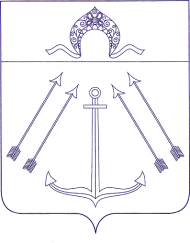 СОВЕТ  ДЕПУТАТОВ ПОСЕЛЕНИЯ  КОКОШКИНО   В ГОРОДЕ МОСКВЕ	________________________________________________________________РЕШЕНИЕ     от  17 октября  2019 года   №  87/4О прекращении полномочийисполняющего главы администрации поселения Кокошкино 	Рассмотрев личное заявление главы администрации поселения Кокошкино Костикова Александра Евгеньевича о прекращении полномочий главы администрации поселения Кокошкино, руководствуясь Федеральным законом от 06.10.2003 № 131-ФЗ (ред. от 02.08.2019) "Об общих принципах организации местного самоуправления в Российской Федерации" (с изм. и доп.) п.2 ч.6 ст.36,  Федеральным законом от 02.03.2007  № 25-ФЗ «О муниципальной службе в РФ»,  Законом города  Москвы от 22.10.2008 № 50 "О муниципальной службе в городе Москве", п.2 ч.10 ст.37 Закона города Москвы от 06.11.2002 г. № 56 «Об организации местного самоуправления в городе Москве», Уставом поселения Кокошкино, Совет депутатов поселения Кокошкино решил:1. Принять отставку и освободить от исполнения обязанностей исполняющего главы администрации поселения Кокошкино Костикова Александра Евгеньевича  с 18 октября 2019 года.2. Признать утратившим силу решение Совета депутатов поселения Кокошкино от  18.01.2019 № 35/4 «О назначении исполняющего главы администрации поселения Кокошкино в городе Москве».            3. Разместить настоящее решение на официальном сайте администрации поселения Кокошкино в информационно-телекоммуникационной сети «Интернет».  	4. Контроль за выполнением настоящего решения возложить на главу поселения Кокошкино.Глава поселения Кокошкино                                            	             Е.В. Сорокин 